2020 Homecoming King and Queen 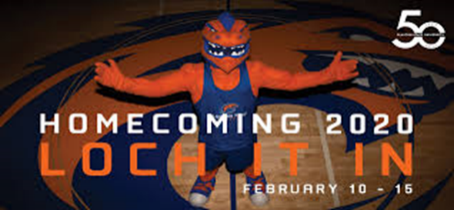 Candidate Verification FormAll interested candidates should complete the Homecoming Court online application as well as print, complete, and submit this Verification Form.Candidate Full Name:  	Laker ID#:  	Applying for (Circle One):(Refer to position/candidate eligibility requirements in the Eligibility and Information Packet.)Homecoming King     	Homecoming Queen	(Please checkmark each statement.)I attest that I am the above named person and am submitting my application for Homecoming King and Queen Election.  I further attest that the information I have provided regarding my candidacy is accurate and complete to the best of my knowledge.I give permission to the Dean of Students Office to verify all information contained in my on-line application, including my Cumulative Grade Point Average and Earned Credit Hours.Finally, I agree to allow publication of my name and photo as a part of any on-line or print homecoming marketing materials._________________________________________________________		______________________ Signature								Date     *OPTIONAL* Organization SponsorshipCandidates have the opportunity to be sponsored by an organization. Below please provide name of the organization (if applicable) as well as provide the signature of the president and faculty advisor.Organization Sponsorship:                                                                                                                        Signature of President                                                                                               DateOf Organization                                                                                                               Signature of Faculty Advisor                                                                                     DateOf OrganizationReturn this form IN PERSON and present valid Laker ID Card to: Office of the VP for Student AffairsUniversity Center, room 250DEADLINE:  FRIDAY, JANUARY 31, 2020, 12:00 p.m.Office use only:  IDCK:INIT:DTRCD: